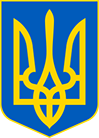 МІНІСТЕРСТВО ЮСТИЦІЇ УКРАЇНИЄдиний державний реєстр юридичних осіб, фізичних осіб-підприємців та громадських формувань Повернутися до пошукуДетальна інформація про юридичну особуНазва атрибутаЗначенняЗначенняНайменування юридичної особи, у тому числі скорочене (за наявності)КОМУНАЛЬНЕ ПІДПРИЄМСТВО " ШКІЛЬНЕ ХАРЧУВАННЯ " (КП "ШКІЛЬНЕ ХАРЧУВАННЯ")Організаційно-правова формаКОМУНАЛЬНЕ ПІДПРИЄМСТВОНазва юридичної особи" ШКІЛЬНЕ ХАРЧУВАННЯ "Найменування юридичної особи іноземною мовоюІдентифікаційний код юридичної особи20043325Центральний чи місцевий орган виконавчої влади, до сфери управління якого належить юридична особа публічного права або який здійснює функції з управління корпоративними правами держави у відповідній юридичній особіМісцезнаходження юридичної особиУкраїна, 03039, місто Київ, ПРОСПЕКТ НАУКИ, будинок 8Розмір статутного (складеного) капіталу (пайового фонду)Розмір : 850899,00 грн.Перелік засновників (учасників) юридичної особи: прізвище, ім'я, по батькові (за наявності), країна громадянства, місце проживання, якщо засновник – фізична особа; найменування, країна резидентства, місцезнаходження та ідентифікаційний код, якщо засновник – юридична особа; інформація про встановлення вимоги нотаріального засвідчення справжності підпису під час прийняття рішень з питань діяльності юридичної особи та/або вимоги нотаріального посвідчення правочину, предметом якого є частка учасника у статутному (складеному) капіталі (пайовому фонді) юридичної особи; розмір частки засновника (учасника)КИЇВСЬКА МІСЬКА РАДА, Код ЄДРПОУ:22883141, Країна резидентства: Україна, Місцезнаходження: Україна, 01044, місто Київ, ВУЛИЦЯ ХРЕЩАТИК, будинок 36, Розмір частки засновника (учасника): 850899,00Інформація про кінцевого бенефіціарного власника (контролера) юридичної особи, у тому числі кінцевого бенефіціарного власника (контролера) її засновника, якщо засновник - юридична особа: прізвище, ім’я, по батькові (за наявності), країна громадянства, місце проживання, а також повне найменування та ідентифікаційний код (для резидента) засновника юридичної особи, в якому ця особа є кінцевим бенефіціарним власником (контролером), або інформація про відсутність кінцевого бенефіціарного власника (контролера) юридичної особи, у тому числі кінцевого бенефіціарного власника (контролера) її засновникаВиди діяльності56.10 Діяльність ресторанів, надання послуг мобільного харчування (основний) 10.71 Виробництво хліба та хлібобулочних виробів; виробництво борошняних кондитерських виробів, тортів і тістечок нетривалого зберігання 46.31 Оптова торгівля фруктами й овочами 46.32 Оптова торгівля м'ясом і м'ясними продуктами 46.33 Оптова торгівля молочними продуктами, яйцями, харчовими оліями та жирами 46.34 Оптова торгівля напоями 46.35 Оптова торгівля тютюновими виробами 46.36 Оптова торгівля цукром, шоколадом і кондитерськими виробами 46.37 Оптова торгівля кавою, чаєм, какао та прянощами 46.38 Оптова торгівля іншими продуктами харчування, у тому числі рибою, ракоподібними та молюсками 46.39 Неспеціалізована оптова торгівля продуктами харчування, напоями та тютюновими виробами 47.11 Роздрібна торгівля в неспеціалізованих магазинах переважно продуктами харчування, напоями та тютюновими виробами 47.81 Роздрібна торгівля з лотків і на ринках харчовими продуктами, напоями та тютюновими виробами 56.29 Постачання інших готових страв 33.14 Ремонт і технічне обслуговування електричного устаткованняВідомості про органи управління юридичної особиВЛАСНИКВідомості про керівника юридичної особи, про інших осіб, які можуть вчиняти дії від імені юридичної особи, у тому числі підписувати договори, подавати документи для державної реєстрації тощо: прізвище, ім’я, по батькові (за наявності), дані про наявність обмежень щодо представництва юридичної особиВЄДЄРНІКОВА ТЕТЯНА ВАСИЛІВНА, 09.01.2014 - керівник Назва установчого документаДата та номер запису в Єдиному державному реєстрі про проведення державної реєстрації юридичної особи – у разі, коли державна реєстрація юридичної особи була проведена після набрання чинності Законом України "Про державну реєстрацію юридичних осіб та фізичних осіб-підприємців"Дата державної реєстрації, дата та номер запису в Єдиному державному реєстрі про включення до Єдиного державного реєстру відомостей про юридичну особу – у разі, коли державна реєстрація юридичної особи була проведена до набрання чинності Законом України "Про державну реєстрацію юридичних осіб та фізичних осіб-підприємців"Дата державної реєстрації: 08.02.1994, Дата запису: 18.11.2004, Номер запису: 10681200000002308Дата державної реєстрації, дата та номер запису в Єдиному державному реєстрі про проведення державної реєстрації юридичної особи, яка утворена в результаті перетворенняДані про відокремлені підрозділи юридичної особи: найменування, ідентифікаційний код, місцезнаходженняДані про перебування юридичної особи в процесі провадження у справі про банкрутство, санаціїДані про перебування юридичної особи в процесі припиненняВідомості про смерть, визнання безвісно відсутнім чи оголошення померлим засновника (учасника), керівника та особи, яка може вчиняти дії від імені юридичної особиВідомості про строк, визначений засновниками (учасниками) юридичної особи, судом або органом, що прийняв рішення про припинення юридичної особи, для заявлення кредиторами своїх вимогДата та номер запису про державну реєстрацію припинення юридичної особи, підстава для його внесенняДата та номер запису про відміну державної реєстрації припинення юридичної особи, підстава внесенняДані про юридичних осіб, правонаступником яких є зареєстрована юридична особа: повне найменування, ідентифікаційний кодДані про юридичних осіб - правонаступників: повне найменування, ідентифікаційний кодМісцезнаходження реєстраційної справиГолосіївська районна в місті Києві державна адміністраціяВідомості, отримані в порядку інформаційної взаємодії між Єдиним державним реєстром юридичних осіб, фізичних осіб - підприємців та громадських формувань та інформаційними системами державних органів20.05.1994, ДЕРЖАВНА СЛУЖБА СТАТИСТИКИ УКРАЇНИ, 37507880 05.03.1994, 2716/S, ГОЛОВНЕ УПРАВЛІННЯ ДПС У М.КИЄВІ, ДПІ У ГОЛОСІЇВСЬКОМУ РАЙОНІ (ГОЛОСІЇВСЬКИЙ РАЙОН М.КИЄВА), 44116011, (дані про взяття на облік як платника податків) 21.02.2000, 0205259, ГОЛОВНЕ УПРАВЛІННЯ ДПС У М.КИЄВІ, ДПІ У ГОЛОСІЇВСЬКОМУ РАЙОНІ (ГОЛОСІЇВСЬКИЙ РАЙОН М.КИЄВА), 44116011, 5, (дані про взяття на облік як платника єдиного внеску)Дата відкриття виконавчого провадження щодо юридичної особи (для незавершених виконавчих проваджень)Інформація для здійснення зв'язкуТелефон 1: 2655432